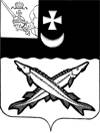 КОНТРОЛЬНО-СЧЕТНАЯ КОМИССИЯ БЕЛОЗЕРСКОГО МУНИЦИПАЛЬНОГО ОКРУГАВОЛОГОДСКОЙ ОБЛАСТИ161200, Вологодская область, г. Белозерск, ул. Фрунзе, д.35,оф.32тел. (81756)  2-32-54,  факс (81756) 2-32-54,   e-mail: krk@belozer.ruЗАКЛЮЧЕНИЕфинансово-экономической экспертизы на проект постановления администрации Белозерского муниципального округа«Об утверждении Положения об оплате  труда  работников муниципального автономного учреждения «Центр материально-технического обеспечения района»31 октября  2023 годаЭкспертиза проекта проведена на основании  пункта 9.1 статьи 9 Положения о контрольно-счетной комиссии Белозерского муниципального округа Вологодской области, утвержденного решением Представительного Собрания Белозерского муниципального округа от 12.10.2022 № 19, пункта 1.6. плана работы контрольно-счетной комиссии Белозерского муниципального округа на 2023 год.Цель финансово-экономической экспертизы: определение соответствия положений, изложенных в проекте постановления, действующим нормативным правовым актам Российской Федерации, субъекта Российской Федерации и муниципального образования. Предмет финансово-экономической экспертизы: проект  постановления администрации округа «Об утверждении Положения об оплате труда работников муниципального автономного учреждения «Центр материально-технического обеспечения района»Сроки проведения: с 31.10.2023  по 31.10.2023Правовое обоснование финансово-экономической экспертизы:При подготовке заключения финансово-экономической экспертизы проекта постановления использован Бюджетный кодекс Российской Федерации, Трудовой Кодекс Российской Федерации, решение Представительного Собрания округа от 26.09.2023 № 277 «Об утверждении Положения об оплате труда работников муниципальных учреждений, финансируемых из бюджета Белозерского муниципального округа  Вологодской области», приказ Министерства здравоохранения и социального развития РФ от 29.05.2008 № 247н
«Об утверждении профессиональных квалификационных групп общеотраслевых должностей руководителей, специалистов и служащих», приказ Министерства здравоохранения и социального развития РФ от 29.05.2008 №248н «Об утверждении профессиональных квалификационных групп общеотраслевых профессий рабочих», Постановление Правительства Вологодской области от 28.10.2008 № 2085
«Об утверждении Положения об оплате труда работников государственных учреждений Вологодской области, осуществляющих обеспечение автотранспортом органов исполнительной государственной власти области».Для проведения мероприятия   представлены следующие материалы:проект  постановления администрации округа « Об утверждении Положения об оплате труда работников муниципального автономного учреждения «Центр материально-технического обеспечения района»;копия листа согласования проекта с результатами согласования.В результате экспертизы  установлено: 	1.Пунктом 1.1. Положения предусмотрено, что Положение включает в себя:-порядок определения окладов (должностных окладов) работников Учреждения;-перечень выплат компенсационного характера, порядок, размеры и условия их применения;-перечень выплат стимулирующего характера, порядок, размеры и условия их применения;-порядок выплаты материальной помощи;-порядок выплаты единовременной выплаты при предоставлении ежегодного оплачиваемого отпуска;-порядок и размеры оплаты труда директора Учреждения и его заместителей;-порядок формирования фонда оплаты труда работников Учреждения.Контрольно-счетная комиссия округа предлагает дополнить перечень документов, в соответствии с которыми разработано настоящее Положение, содержащийся в пункте 1.1. следующими нормативными правовыми актами:- приказ Министерства здравоохранения и социального развития РФ от 29.05.2008 № 247н «Об утверждении профессиональных квалификационных групп общеотраслевых должностей руководителей, специалистов и служащих»,- приказ Министерства здравоохранения и социального развития РФ от 29.05.2008 №248н «Об утверждении профессиональных квалификационных групп общеотраслевых профессий рабочих».2.Пунктом 2.1. Положения  определено, что работникам Учреждения устанавливаются оклады, которые формируются на основе применения к минимальным размерам окладов по профессиональным квалификационным группам, установленным решением Представительного Собрания округа от 26.09.2023 № 277 «Об оплате труда работников муниципальных учреждений, финансируемых из бюджета Белозерского муниципального округа Вологодской области» коэффициента Учреждения 1,8 и коэффициента квалификационного уровня, что не противоречит действующему законодательству.В ходе анализа размера коэффициентов, применяемых к минимальному размеру окладов работников Учреждения, нарушений действующего законодательства не установлено.3.Разделом 3 Положения определен перечень выплат компенсационного характера, порядок, размеры и условия их применения, что не противоречит решению Представительного Собрания округа от 26.09.2023 № 277 «Об оплате труда работников муниципальных учреждений, финансируемых из бюджета Белозерского муниципального округа Вологодской области».4.Разделом 4 Положения определен перечень выплат стимулирующего характера, порядок, размеры и условия их применения, что в целом не противоречит решению Представительного Собрания округа от 26.09.2023 № 277 «Об оплате труда работников муниципальных учреждений, финансируемых из бюджета Белозерского муниципального округа Вологодской области».Вместе с тем, в пункте 4.1. Положения в перечень выплат стимулирующего характера включена материальная помощь, что противоречит решению Представительного Собрания округа от 26.09.2023 № 277 «Об оплате труда работников муниципальных учреждений, финансируемых из бюджета Белозерского муниципального округа Вологодской области».Контрольно-счетная комиссия округа предлагает исключить слова «материальная помощь» из пункта 4.1. Положения.5.Разделом 5 Положения предусмотрены дополнительные выплаты, что не противоречит действующему законодательству.6.Разделом 6 Положения определен порядок и размер оплаты труда директора Учреждения и его заместителей, что не противоречит действующему законодательству.7.Разделом 7 Положения определен порядок  формирования фонда оплаты труда работников Учреждения, что не противоречит действующему законодательству. Выводы по результатам настоящей экспертизы:1.Проект постановления администрации округа « Об утверждении Положения об оплате труда работников МАУ «Центр МТО района» рекомендован к принятию с учетом предложений контрольно-счетной комиссии округа.Предложения:1.Устранить замечания указанные в пунктах 1,4 настоящего заключения.2.Проет постановления представить повторно на экспертизу в контрольно-счетную комиссию округа с учетом выполненных предложений. Председатель контрольно-счетной комиссии округа                                                                           Н.С.Фредериксен          